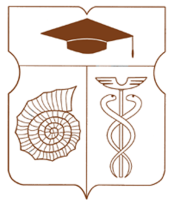 СОВЕТ ДЕПУТАТОВмуниципального округа АКАДЕМИЧЕСКИЙРЕШЕНИЕ__22 декабря 2022 года __ № __09-12-2022 __О ведении реестра муниципального имущества муниципального округа Академический   В соответствии с частью 5 статьи 51 Федерального закона от 06.10.2003 №131-ФЗ «Об общих принципах организации местного самоуправления в Российской Федерации», приказом Министерства экономического развития России от 30.08.2011 №424 «Об утверждении Порядка ведения органами местного самоуправления реестров муниципального имущества», частью 3.1. статьи 23 Закона города Москвы от 06.11.2002 №56 «Об организации местного самоуправления в городе Москве»   и   Устава муниципального округа Академический, Совет депутатов муниципального округа Академический решил:Утвердить форму реестра муниципального имущества муниципального округа Академический согласно приложению к настоящему Решению.Установить, что уполномоченным органом местного самоуправления муниципального округа Академический на ведение реестра муниципального имущества муниципального округа Академический является   аппарат Совета депутатов муниципального округа Академический.Включению в реестр муниципального имущества муниципального округа   Академический подлежат: находящееся в собственности муниципального округа Академический недвижимое имущество;находящиеся в собственности муниципального округа Академический акции, доли (вклады) в уставном (складочном) капитале хозяйственного общества или товарищества независимо от их стоимости;принятые аппаратом Совета депутатов муниципального округа Академический к бухгалтерскому учету подарки, стоимость которых превышает три тысячи рублей, полученные лицами, замещающими муниципальные должности муниципального округа Академический, муниципальными служащими муниципального округа Академический   в связи с протокольными мероприятиями, служебными командировками и другими официальными мероприятиями;находящееся в собственности муниципального округа Академический другое движимое имущество, а также иное имущество, не относящееся к недвижимым и движимым вещам, стоимость которого превышает 400.0 тыс. рублей.Опубликовать настоящее решение в Бюллетене «Московский муниципальный вестник» и разместить на официальном сайте муниципального округа Академический.Настоящее Решение вступает в силу со дня его принятия.Контроль за выполнением настоящего решения возложить главу муниципального округа Академический Ртищеву Ирину Александровну.Результаты голосования: «За» - 9 «Против» - 0 «Воздержались» - 0Глава муниципального округа Академический                                            		             Ртищева И.А. Приложение к решению Совета депутатов муниципального округа Академический от 22.12.2022 № 09-12-2022Реестр муниципального имущества муниципального округа АкадемическийРаздел 1. Реестр объектов недвижимого имущества муниципального округа АкадемическийРаздел 2. Реестр объектов движимого имущества, а также иного имущества, не относящегося к недвижимым и движимым вещам, муниципального округа АкадемическийРаздел 3. Реестр муниципальных унитарных предприятий, муниципальных учреждений, хозяйственных обществ, товариществ, акции,  доли (вклады) в уставном (складочном) капитале которых принадлежат муниципальному округу  Академический, иных юридических лицах, в которых  аппарат Совета депутатов муниципального округа  Академический является учредителемРеестровый номерНаименование недвижимого имуществаАдрес (местоположение недвижимого имущества)Кадастровый номер муниципального недвижимого имуществаПлощадь, протяженность и (или) иные параметры, характеризующие физические свойства недвижимого имуществаБалансовая стоимости недвижимого имущества на 31.12.20__г.Сведения о начисленной амортизации (износ) на 31.12.20__г.Кадастровая стоимости имущества на 31.12.20__г.Дата возникновения права муниципальной собственности на недвижимое имуществоДата прекращения права муниципальной собственности на недвижимое имуществоРеквизиты документов- оснований возникновения права муниципальной собственности на недвижимое имуществоРеквизиты документов- оснований прекращения права муниципальной собственности на недвижимое имуществоСведения о правообладателе муниципального недвижимого имуществаСведения об установлении в отношении муниципального недвижимого имущества ограничениях (обременениях) с указанием основания и даты их возникновения и прекращения1234567891011121314Реестровый номерНаименование движимого имуществаСведения о балансовой стоимости движимого имущества на 31.12.20___г.Начисленная амортизация по состоянию на 31.12. 20___г.Дата возникновения права муниципальной собственности на движимое имуществоДата прекращения права муниципальной собственности на движимое имуществоРеквизиты документов- оснований возникновения права муниципальной собственности на движимое имуществоРеквизиты документов- оснований прекращения права муниципальной собственности на движимое имуществоСведения о правообладателе движимого имуществаДата прекращения права муниципальной собственностиСведения об установленных в отношении муниципального движимого имущества отграничениях (обременениях) с указанием основания и даты их возникновения и прекращения1234567891011Полное наименование и организационно-правовая форма юридического лицаАдрес (местонахождение)Основной государственный регистрационный номер и дата государственной регистрацииРеквизиты документа - основания создания юридического лица (участия муниципального образования в создании (уставном капитале) юридического лицаРазмер уставного фонда (для муниципальных унитарных предприятий)Размер доли, принадлежащей муниципальному образованию в уставном (складочном) капитале, в процентах (для хозяйственных обществ и товариществ)Данные о балансовой и остаточной стоимости основных средств (фондов) (для муниципальных учреждений и муниципальных унитарных предприятий)Среднесписочная численность работников (для муниципальных учреждений и муниципальных унитарных предприятий)12345678